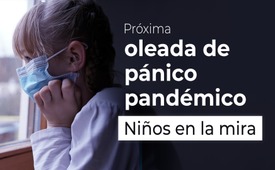 Llega la próxima oleada de pánico pandémico: esta vez, los niños en el punto de mira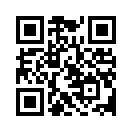 El Centro Johns Hopkins para la Seguridad Sanitaria, en colaboración con la OMS y la Fundación Bill y Melinda Gates, realizó el 23 de octubre de 2022 un ejercicio de simulación de pandemia centrado en los niños.  Esto preocupa a quienes están familiarizados con la escena pandémica: ¿Acaso no hubo un simulacro similar llamado Evento 201 a finales de 2019 tras la pandemia de Covid 19 unos meses después? ¿Qué aconsejan los expertos independientes?El Centro Johns Hopkins para la Seguridad Sanitaria, en colaboración con la Organización Mundial de la Salud (OMS) y la Fundación Bill y Melinda Gates, llevó a cabo un ejercicio de simulación de pandemia el 23 de octubre de 2022 en la reunión anual de Grand Challenges en Bruselas (Bélgica). El ejercicio simuló una serie de reuniones de la Junta Consultiva de Gestión de Emergencias de la OMS en las que se abordó una pandemia ficticia ambientada en un futuro próximo. Los participantes se enfrentaron a la cuestión de cómo responder a una epidemia que estalla en una parte del mundo pero se propaga rápidamente. Lo que hacía especial a esta pandemia simulada era que estaba asociada a una tasa de mortalidad superior a la de COVID-19 y que afectaba desproporcionadamente a niños y jóvenes. Se pidió a los participantes en este ejercicio que tomaran decisiones políticas urgentes ante la explosividad presentada. Cada problema, cada dato y cada decisión tenían graves implicaciones sanitarias, económicas y sociales. Este fue el contenido del ejercicio.

Esto hace que los conocedores de la escena pandémica se sienten y tomen nota::
¿No hubo una simulación similar llamada Evento 201 a finales de 2019, seguida unos meses después por la pandemia Covid 19? ¿Y no coincidieron el curso de la pandemia y todas las medidas con la simulación, como en un guión? Muy similar, por cierto, a cómo estalló la crisis del ántrax tras la simulación del Invierno Oscuro.

Según biólogos y virólogos, es perfectamente concebible desencadenar artificialmente una pandemia previamente simulada en el momento fijado. Para ello, bastaría con "armar" un virus ya existente en los laboratorios adecuados -lo que se denomina gain-of-function- y liberarlo a continuación. Este virus podría entonces prepararse específicamente para niños y adolescentes.
Pero recordemos el curso de la pandemia del Covid 19: 

Fue esencialmente alarmismo por parte de los políticos y los medios de comunicación sin ningún exceso de mortalidad, en todo el mundo. Sí, el curso fue el de una gripe comparativamente leve. Los principales medios de comunicación exageraron los episodios individuales que se descontrolaron, a menudo debido a la sobremedicación o el maltrato médico, sin mencionar los verdaderos desencadenantes. Pero, sobre todo, se trataba de una pandemia de falsos positivos en las pruebas PCR, es decir, de valores numéricos artificialmente inflados de supuestas infecciones, para mantener en vilo a la población, dividirla y justificar las duras medidas. Por otra parte, la oleada de exceso de mortalidad no comenzó hasta 2021, con el inicio de las vacunaciones experimentales Covid 19. Hasta aquí el resumen. Encontrará más detalles en nuestro tema Coronavirus.
¿Qué nos enseña esto para el futuro? 

El experto financiero Ernst Wolff nos aconseja que, en primer lugar, tengamos en cuenta que las pandemias sirven a la oligarquía financiera mundial para acelerar la implantación de su planeado gobierno mundial único. Aquí es exactamente donde se sientan los iniciadores y aprovechados de las pandemias con sus cómplices de la política y los principales medios de comunicación. El libro "The Great Reset" de Klaus Schwab, fundador del Foro Económico Mundial WEF, da testimonio de ello, dice Wolff. En caso de que la pandemia infantil estalle tal y como se ha anunciado, el periodista de investigación Gerhard Wisnewski recomienda ante todo mantener la calma y la sensatez, y hacerlo tanto más resueltamente cuanto más presionado y divisivo sea el alarmismo por parte de la política y los principales medios de comunicación. Wisnewski aconseja: "Sólo si ven a través de esta estrategia dejarán de caer automáticamente en un estado de shock y estos diabólicos manipuladores perderán poder". En otras palabras: el nuevo orden mundial se levanta y cae con los shocks. Así que dejémoslos caer".  Wisnewski recomienda además informarse a fondo e informar a los demás sobre los medios alternativos, para decidir por uno mismo antes de pasar a la acción. 
Kla.TV también le mantiene al día.de hmFuentes:Ejercicio de simulación de pandemia infantil
https://www.centerforhealthsecurity.org/our-work/exercises/2022-catastrophic-contagion/
https://auf1.tv/stefan-magnet-auf1/ein-weltweites-mafioeses-verbrechen-heiko-schoening-ueber-die-hintergruende-unserer-zeit/
https://articles.mercola.com/sites/articles/archive/2022/12/19/bill-gates-plans-new-catastrophic-contagion.aspx?ui=0a94dd8f6b8d42956c9800fdab529122a18a801706e29932d0709e061175eccd&sd=20220103&cid_source=dnl&cid_medium=email&cid_content=art1ReadMore&cid=20221219_HL2&cid=DM1304299&bid=1672614120

Anunciada pandemia infantil
https://greekreporter.com/2022/02/19/bill-gates-another-pandemic-coming/

Ganancia de función - Cómo hacer que un virus sea "afilado"
https://offenkundiges.de/illegale-biowaffenforschung-in-den-usa/Esto también podría interesarle:#Coronavirus - Covid-19 - www.kla.tv/Coronavirus

#Coronavirus-es - www.kla.tv/Coronavirus-es

#Comentarios_de_los_medios_de_comunicacion - Comentarios de los medios de comunicación - www.kla.tv/Comentarios_de_los_medios_de_comunicacionKla.TV – Las otras noticias ... libre – independiente – no censurada ...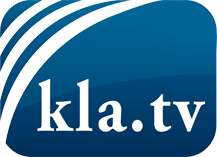 lo que los medios de comunicación no deberían omitir ...poco escuchado – del pueblo para el pueblo ...cada viernes emisiones a las 19:45 horas en www.kla.tv/es¡Vale la pena seguir adelante!Para obtener una suscripción gratuita con noticias mensuales
por correo electrónico, suscríbase a: www.kla.tv/abo-esAviso de seguridad:Lamentablemente, las voces discrepantes siguen siendo censuradas y reprimidas. Mientras no informemos según los intereses e ideologías de la prensa del sistema, debemos esperar siempre que se busquen pretextos para bloquear o perjudicar a Kla.TV.Por lo tanto, ¡conéctese hoy con independencia de Internet!
Haga clic aquí: www.kla.tv/vernetzung&lang=esLicencia:    Licencia Creative Commons con atribución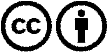 ¡Se desea la distribución y reprocesamiento con atribución! Sin embargo, el material no puede presentarse fuera de contexto.
Con las instituciones financiadas con dinero público está prohibido el uso sin consulta.Las infracciones pueden ser perseguidas.